Гарантийный Фонд поддержки субъектов малого предпринимательства Краснодарского края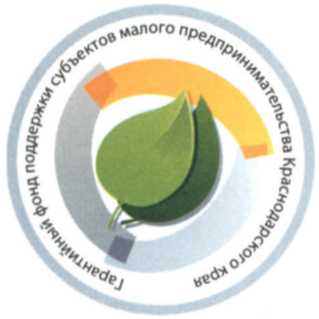 Некоммерческая организация «Гарантийный фонд поддержки субъектов малого предпринимательства Краснодарского края»создана 11 сентября 2009 года в соответствиис долгосрочной краевой целевой программой«Государственная поддержка малого и среднего предпринимательства в Краснодарском крае» на 2009-2012 годы, утвержденной постановлением губернатора Краснодарского края от 05.03.2009 № 150, и распоряжения губернатора Краснодарского края от 03.07.2009 г. № 498-р «О создании некоммерческой организации «Гарантийный фонд поддержки субъектов малого предпринимательства Краснодарского края».Основным видом деятельности Гарантийного фонда является предоставление при недостаточном залоговом обеспечении поручительств по выдаваемым банками-партнерами⃰ кредитам субъектам малого и среднего предпринимательства Краснодарского края.Процедура предоставления поручительств Фонда:Предприниматель обращается в банк, с которым Фондом заключено соглашение о сотрудничестве, с заявкой на получение кредита.На сегодняшний день заключено 13 соглашение о сотрудничестве с банками:ОАО «Сбербанк России»; ОАО «Крайинвестбанк»; ОАО «Банк Уралсиб»; ОАО КБ «Центр-Инвест»;Банк «Первомайский» (ЗАО); КБ «Кубань кредит» (ООО) идругие.Банком-партнером осуществляется финансовая оценка субъекта предпринимательства.В случае, если для получения кредита у заемщика недостаточно залоговой базы,банк предлагает воспользоваться поддержкой Фонда. При этом собственное обеспечение заемщика должно составлять не менее 30 % от суммы кредита.Фонд выступает поручителем по кредитным договорам, заключаемым на срок от1 года до 6 лет в сумме не менее 1 млн. руб. При этом заемщик должен быть зарегистрировани осуществлять свою деятельность на территории Краснодарского края не менее 12 месяцев, не иметь просроченной задолженности по уплате налогов и сборов перед бюджетами всех уровней.При согласии заемщика получить поручительство Фонда, банк-партнер направляет в Фонд подписанную заемщиком заявку на предоставление поручительства.Одновременно с указанной заявкой банк-партнер направляет в Фонд необходимые документы о деятельности заемщика. От предпринимателя потребуетсяминимальный пакет документов, в том числе копии учредительных документов, справок кредиторов об отсутствии нарушений при исполнении ранее заключенных кредитных договоров, договоров займа и лизинга и справки из налогового органа об отсутствии задолженности по налогам и сборам в бюджеты всех уровней.Фонд, при получении полного комплекта документов заявки, в течение3 (трех) рабочих дней выноситрешение.В случаеположительного решения Фонда банк-партнер и заемщик документально оформляют поручительство Фонда.Заемщик в течение 3 (трех) рабочих дней с даты заключения договора поручительства оплачивает единоразово вознаграждение Фонду, в размере от 1,2 до 1,5 % годовых в зависимости от вида деятельности, но не более 1/3ставки рефинансирования ЦБ РФ от суммы поручительства за весь период кредитования.Контакты:Некоммерческая организация «Гарантийный фонд поддержки субъектов малого предпринимательства Краснодарского края», г. Краснодар, ул. Красноармейская/им. Гоголя, 43/68, 5 этаж, офис 503, тел.: (861)219-54-78, факс: (861)219-54-41, сайт: www.gfkuban.ru, электронный адрес: info@gfkuban.ru⃰список банков-партнеров размещен на сайте Гарантийного фонда Краснодарского края www.gfkuban.ruПриложение №1к письму министерства стратегического развития, инвестиций и внешнеэкономической деятельности Краснодарского края№____________от __________Общая информация о некоммерческой организации «Фонд микрофинансирования субъектов малого и среднего предпринимательства Краснодарского края»В целях обеспечения доступа малых и средних предприятий, организаций инфраструктуры поддержки малого и среднего предпринимательства Краснодарского края к финансовым ресурсам посредством предоставления займов, а также принимая во внимание, что данное направление отнесено к числу приоритетных направлений государственной поддержки малого и среднего предпринимательства, в соответствии с долгосрочной краевой целевой программой «Государственная поддержка малого и среднего предпринимательства в Краснодарском крае на 2013  2017 годы», утвержденной постановлением главы администрации (губернатора) от 04 июня 2012 года № 606, и распоряжением главы администрации (губернатора) Краснодарского края от 5 августа 2013 года № 696-р «О создании некоммерческой организации «Фонд микрофинансирования субъектов малого и среднего предпринимательства Краснодарского края», создана некоммерческая организация «Фонд микрофинансирования субъектов малого и среднего предпринимательства Краснодарского края». Фонд микрофинансирования Краснодарского края осуществляет свою деятельность в соответствии с Федеральным законом «О микрофинансовой деятельности и микрофинансовых организациях» от 2 июля 2010 года № 151-ФЗ, а также в соответствии с регламентом определенном Министерством экономического развития Российской Федерации. Основным видом деятельности Фонда является предоставление микрозаймов субъектам малого и среднего предпринимательства и организациям инфраструктуры поддержки субъектов малого и среднего предпринимательства Краснодарского края в сумме до одного миллиона рублей сроком до одного года.Фондом разработаны следующие виды микрозаймов.Микрозайм для начинающих субъектов малого и среднего предпринимательства «Старт».Общие условия предоставления Микрозайма для начинающих субъектов малого и среднего предпринимательства:Сумма Микрозайма: от 100 000 (ста тысяч) рублей до 500 000 (пятьсот тысяч) рублей.Процентная ставка по Микрозайму: 7,25% годовых.Срок предоставления Микрозайма: от 3 (трех) до 12 (двенадцати) месяцев.Микрозайм является беззалоговым и предоставляется под поручительство не менее одного поручителя третьего лица в обеспечение своевременного и полного исполнения обязательств по Договору займа.Система погашения Микрозайма: дифференцированная.Возможно установление льготного периода погашения основного долга до 3-х месяцевБез дополнительных комиссий!Отсутствие требования обязательного страхования имущества предоставляемого в качестве обеспечения по Микрозайму! На момент обращения с Заявлением субъект малого и среднего предпринимательства далее (Заявитель):должен быть зарегистрирован в налоговом органе на территории Краснодарского края (при этом срок со дня государственной регистрации Заявителя до дня подачи (регистрации) Заявления не должен превышать 12 месяцев);должен осуществлять хозяйственную деятельность не менее 3 (трех) месяцев по состоянию на дату подачи Заявления;должен иметь расчетный счет в кредитной организации для перечисления денежных средств;не должен являться и не являлся участником (учредителем) других юридических лиц.должен обеспечить финансирование Проекта в размере 30% от общей стоимости Проекта за счет собственных средств Заявителя и в размере 70% - за счет заемных средств Фонда.предоставление Бизнес-плана и документальное подтверждение собственного участия в проект2. Микрозайм на цели пополнения оборотных средств «Бизнес оборот».Общие условия предоставления Микрозайма для действующих субъектов малого и среднего предпринимательства, организаций инфраструктуры поддержки малого и среднего предпринимательства:Сумма Микрозайма: от 100 000 (сто тысяч) рублей до 1 000 000 (одного миллиона) рублей.Процентная ставка по Микрозайму: 10,0% годовых.Срок предоставления Микрозайма: от 3 (трех) до 12 (двенадцати) месяцев.Целевое использование Микрозайма: пополнение оборотных средств.Система погашения Микрозайма: дифференцированная.Микрозаем предоставляется под залог имущества (недвижимого имущества, транспорта, оборудования, техники, ТМЦ, готовой продукции и т.д.), и поручительство не менее одного поручителя третьего лица в обеспечение своевременного и полного исполнения обязательств по Договору займа.Отсутствие требования обязательного страхования имущества предоставляемого в качестве обеспечения по Микрозайму! Без дополнительных комиссий!На момент обращения с Заявлением Заявитель:должен быть зарегистрирован в налоговом органе на территории Краснодарского края;должен осуществлять предпринимательскую деятельность сроком более 6 (шести) месяцев по состоянию на дату подачи (регистрации) Заявления;должен иметь расчетный счет в кредитной организации для перечисления денежных средств.Микрозайм на инвестиционные цели «Бизнес-Инвест».Общие условия предоставления Микрозайма для действующих субъектов малого и среднего предпринимательства, организаций инфраструктуры поддержки малого и среднего предпринимательства:Сумма Микрозайма: от 100 000 (сто тысяч) рублей до 1 000 000 (одного миллиона) рублей.Процентная ставка по Микрозайму: 8,25% годовых.Срок предоставления Микрозайма: от 3 (трех) до 12 (двенадцати) месяцев.Целевое использование Микрозайма: приобретения основных средств, в том числе:приобретение производственного, технологического, торгового и др. оборудования;приобретение транспортного средства грузовой и специализированный транспорт для использования в предпринимательской деятельности, кроме легкового автотранспорта;приобретение, строительство, капитальный ремонт или реконструкция нежилых помещений, используемых для предпринимательской деятельности.Система погашения Микрозайма: дифференцированная. возможна отсрочка погашения основного долга до 6 месяцевМикрозаем предоставляется под залог имущества (недвижимого имущества, транспорта, оборудования, техники, ТМЦ, готовой продукции и т.д.), и поручительство не менее одного поручителя третьего лица в обеспечение своевременного и полного исполнения обязательств по Договору займа.Отсутствие требования обязательного страхования имущества предоставляемого в качестве обеспечения по Микрозайму! Без дополнительных комиссий!На момент обращения с Заявлением Заявитель:должен быть зарегистрирован в налоговом органе на территории Краснодарского края;должен осуществлять предпринимательскую деятельность сроком более 6 (шести) месяцев по состоянию на дату подачи (регистрации) Заявления;должен иметь расчетный счет в кредитной организации для перечисления денежных средств.Микрозайм для субъектов малого и среднего предпринимательстваосуществляющих деятельность в сфере производства, переработки, хранения сельскохозяйственной продукции«Фермер».Общие условия предоставления Микрозайма для действующих субъектов малого и среднего предпринимательства, организаций инфраструктуры поддержки малого и среднего предпринимательства:Сумма Микрозайма: от 100 000 (сто тысяч) рублей до 1 000 000 (одного миллиона) рублей.Процентная ставка по Микрозайму: 6,25% годовых.Срок предоставления Микрозайма: от 3 (трех) до 12 (двенадцати) месяцев.Целевое использование Микрозайма: приобретение, в том числе:горюче-смазочных материалов;запасных частей и материалов для ремонта сельскохозяйственной техники;минеральных удобрений;средств защиты растений;приобретение посадочного материала;кормов и ветпрепаратов.приобретение основных средств: зданий сооружений, машин и оборудования;строительство, ремонт, реконструкция основных средствприобретение сырья для переработки.Система погашения Микрозайма: дифференцированная, возможна отсрочка по погашению основного долга до 9 месяцев.Микрозаем предоставляется под залог имущества (недвижимого имущества, транспорта, оборудования, техники, ТМЦ, готовой продукции и т.д.), и поручительство не менее одного поручителя третьего лица в обеспечение своевременного и полного исполнения обязательств по Договору займа.Отсутствие требования обязательного страхования имущества предоставляемого в качестве обеспечения по Микрозайму! Без дополнительных комиссий!На момент обращения с Заявлением Заявитель:должен быть зарегистрирован в налоговом органе на территории Краснодарского края;должен осуществлять предпринимательскую деятельность в сфере производства, переработки, хранения сельскохозяйственной продукции сроком более 6 (шести) месяцев по состоянию на дату подачи (регистрации) Заявления;должен иметь расчетный счет в кредитной организации для перечисления денежных средств. Микрозайм на обеспечение государственных и муниципальных контрактов «Контракт».Общие условия предоставления Микрозайма для действующих субъектов малого и среднего предпринимательства, организаций инфраструктуры поддержки малого и среднего предпринимательства:Сумма Микрозайма: от 100 000 (ста тысяч) рублей до 1 000 000 (одного миллиона) рублей.Процентная ставка по Микрозайму: 8% годовых.Срок предоставления Микрозайма: до момента исполнения государственного или муниципального контракта, но не более 12 (двенадцати) месяцев.Целевое использование Микрозайма:обеспечение заявки на участие в конкурсе (аукционе)обеспечение исполнения государственного или муниципального контрактаСистема погашения Микрозайма: дифференцирована, возможна отсрочка погашения основного долга до исполнения контракта.Микрозаем предоставляется под залог имущества (недвижимого имущества, транспорта, оборудования, техники, ТМЦ, готовой продукции и т.д.), и поручительство не менее одного поручителя третьего лица в обеспечение своевременного и полного исполнения обязательств по Договору займа.Отсутствие требования обязательного страхования имущества предоставляемого в качестве обеспечения по Микрозайму!Без дополнительных комиссий!На момент обращения с Заявлением Заявитель:должен быть зарегистрирован в налоговом органе на территории Краснодарского края;должен осуществлять предпринимательскую деятельность сроком более 6 (шести) месяцев по состоянию на дату подачи (регистрации) Заявления;должен иметь расчетный счет в кредитной организации для перечисления денежных средств;должен предоставить заверенную уполномоченным органом копию извещения о проведении конкурса (аукциона) в случае обращения с Заявлением о предоставлении Микрозайма для обеспечения заявки на участие в конкурсе (аукционе); или должен предоставить заверенную уполномоченным органом копию протокола рассмотрения и оценки заявок на участие в конкурсе (протокола подведения итогов аукциона) в случае обращения с Заявлением о предоставлении Микрозайма для обеспечения исполнения государственного или муниципального контракта.Микрозайм для субъектов малого и среднего предпринимательства, осуществляющих деятельность в сфере народных художественных промыслов и ремесленной деятельности «Ремесленник».Общие условия предоставления Микрозайма для действующих субъектов малого и среднего предпринимательства, организаций инфраструктуры поддержки малого и среднего предпринимательства:Сумма Микрозайма: от 100 000 (ста тысяч) рублей до 1 000 000 (одного миллиона) рублей.Процентная ставка по Микрозайму: 6,25% годовых.Срок предоставления Микрозайма: от 3 (трех) до 12 (двенадцати) месяцев.Целевое использование Микрозайма: приобретение, сооружение, изготовление основных средств, в том числе:приобретение транспортных средств: грузовых транспортных средств, а также специализированных транспортных средств, специальных автомобилей, автобусов, прицепов и полуприцепов к ним, кроме легковых автомобилей и используемых для осуществления предпринимательской деятельности, связанной с производством (реализаций) товаров, выполнением работ, оказанием услуг в области ремесленной деятельности, оплаченных путем безналичного расчета;пополнения оборотных средств, в том числе:приобретения сырья и полуфабрикатов для производства, пополнения материально-производственных запасов, приобретения запасных частей и материалов для ремонта техники, оборудования и транспортных средств, используемых в производственном процессе, оплаченных путем безналичного расчета.Система погашения Микрозайма: дифференцированная, возможна отсрочка погашения основного долга до 3-х месяцев.Микрозаем предоставляется под залог имущества (недвижимого имущества, транспорта, оборудования, техники, ТМЦ, готовой продукции и т.д.), и поручительство не менее одного поручителя третьего лица в обеспечение своевременного и полного исполнения обязательств по Договору займа.Отсутствие требования обязательного страхования имущества предоставляемого в качестве обеспечения по Микрозайму! Без дополнительных комиссий!На момент обращения с Заявлением Заявитель:должен быть зарегистрирован в налоговом органе на территории Краснодарского края;должен осуществлять ремесленную деятельность, относящуюся к одному из видов ремесел (ремесленных профессий), установленных Законом Краснодарского края от 07 ноября 2011 года № 2357-КЗ «О государственной поддержке народных художественных промыслов и ремесленной деятельности в Краснодарском крае», сроком более 6 (шести) месяцев по состоянию на дату подачи (регистрации) Заявления;должен иметь расчетный счет в кредитной организации для перечисления денежных средств. Микрозайм для действующих субъектов малого и среднего предпринимательства, организаций инфраструктуры поддержки малого и среднего на цели приобретения новых основных средств под их залог «Новотех».Общие условия предоставления Микрозайма для действующих субъектов малого и среднего предпринимательства, организаций инфраструктуры поддержки малого и среднего предпринимательства:Сумма Микрозайма: от 100 000 (сто тысяч) рублей до 1 000 000 (одного миллиона) рублей.Процентная ставка по Микрозайму: 9% годовых.Срок предоставления Микрозайма: до 12 (двенадцати) месяцев.Целевое использование Микрозайма: приобретение новых основных средств под их залог, в том числе:приобретения нового производственного, технологического, перерабатывающего, сельскохозяйственного оборудования (включая оборудование для содержания животных), а также оборудования для ремонта и технического обслуживания техники и автотранспорта, испытательные стенды, оборудования подъемно-транспортного, диагностического, специальных приспособлений, станков, оборудования для столовых, кафе и ресторанов, оборудования, используемого в сфере услуг, медицинского оборудования российского и импортного производства;приобретения новой самоходной сельскохозяйственной техники, тракторных прицепов и полуприцепов, прицепной и навесной техники, самоходной дорожно-строительной техники, самоходной коммунальной техники, коммунальных прицепов российского и импортного производства, используемых исключительно в предпринимательской деятельности;приобретения новых транспортных средств: грузовых, грузопассажирских, пассажирских транспортных средств, а также специализированных автотранспортных средств, специальных автомобилей, автобусов, прицепов и полуприцепов к ним российского и импортного производства для использования в предпринимательской деятельности, кроме легковых автомобилей.Система погашения Микрозайма: дифференцированная.Возможно установление льготного периода погашения основного долга до 3х месяцев.Микрозаем предоставляется под залог приобретаемого имущества, при осуществлении 20 процентного авансового платежа за счет собственных средств и поручительства не менее одного поручителя третьего лица в обеспечение своевременного и полного исполнения обязательств по Договору займа.Отсутствие требования обязательного страхования приобретаемого имущества, предоставляемого в качестве обеспечения по Микрозайму!Без дополнительных комиссий!На момент обращения с Заявлением Заявитель: должен быть зарегистрирован в налоговом органе на территории Краснодарского края;должен осуществлять предпринимательскую деятельность сроком более 6 (шести) месяцев по состоянию на дату подачи (регистрации) Заявления;должен иметь расчетный счет в кредитной организации для перечисления денежных средств.Более подробную информацию о правилах предоставления микрозаймов, видах микрозаймов, процентных ставках можно получить на сайте www.fmkk.ru и по тел. (861) 298-08-08, 219-54-38. Контактная информация Фонда: г. Краснодар, ул. Красноармейская/Гоголя, д. 43/68, 5 этаж, кабинет 505, тел. (861) 298-08-08, e-mail: info@fmkk.ru. Приложение № 2к письму министерства стратегического развития, инвестиций и внешнеэкономической деятельности Краснодарского края№____________от __________Общая информации о «Гарантийном фонде Краснодарского края» для размещения на официальных сайтах МО и инвестиционных порталах.Некоммерческая организация «Гарантийный фонд поддержки субъектов малого предпринимательства Краснодарского края» (Гарантийный фонд Краснодарского края) создан 11 сентября 2009 годав рамках федеральной программы Минэкономразвития России по созданию региональных гарантийных фондов на основании распоряжения главы администрации (губернатора) Краснодарского края от 3 июля 2009 года 
№ 498-р «О создании некоммерческой организации «Гарантийный фонд поддержки субъектов малого предпринимательства Краснодарского края», а также во исполнение краевой целевой программы «Государственная поддержка малого и среднего предпринимательства в Краснодарском крае» на 2009 – 2012 годы. Основным видом деятельности Гарантийного фонда является предоставление поручительств субъектам малого и среднего предпринимательства Краснодарского края по предоставляемым банками кредитам. Величина поручительства фонда составляет до 70% от суммы кредита, при этом заемщик со своей стороны предоставляет обеспечение по кредиту в размере не менее 30% от кредита. Сумма кредита составляет от  1 млн. рублей и более, срок кредита – от 1 года до 6-ти лет.Некоммерческая организация «Гарантийный фонд поддержки субъектов малого предпринимательства Краснодарского края», г. Краснодар, ул. Красноармейская/им. Гоголя, 43/68, офис 503, тел.: (861) 219-54-78,(861) 219-54-41, факс: (861) 219-54-41, электронный адрес: info@gfkuban.ru, www.gfkuban.ru